LES PASSEJAÏRES DE VARILHES                    				  	 FICHE ITINÉRAIRESAVERDUN n° 28"Cette fiche participe à la constitution d'une mémoire des itinéraires proposés par les animateurs du club. Eux seuls y ont accès. Ils s'engagent à ne pas la diffuser en dehors du club."Date de la dernière mise à jour : 14 janvier 2022La carte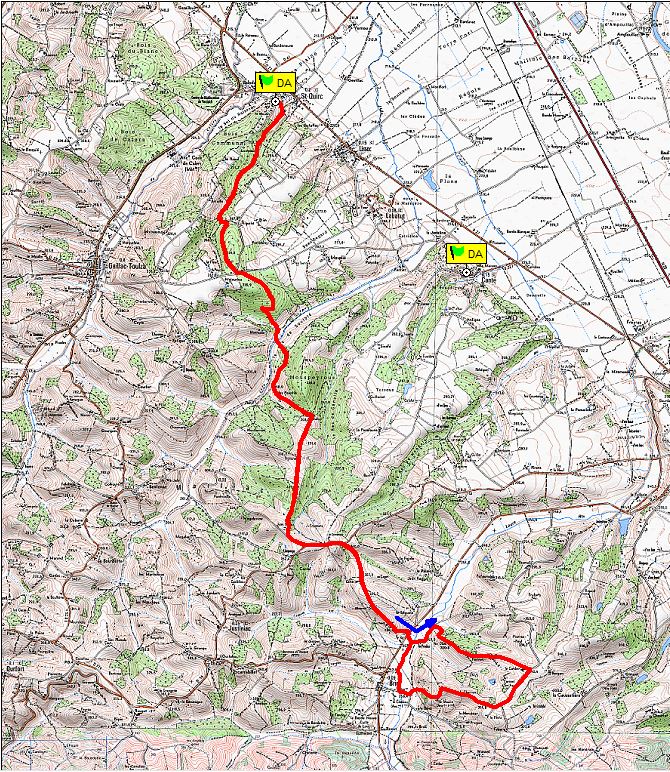 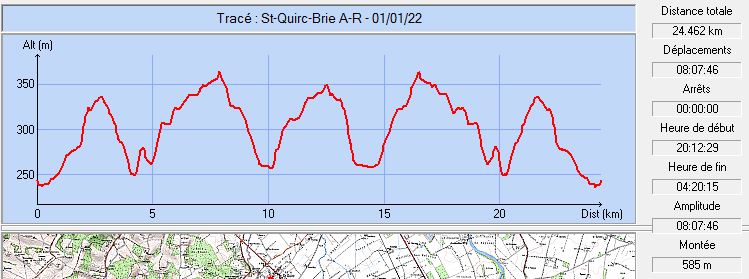 Commune de départ et dénomination de l’itinéraire : Saint-Quirc – Place du village – Le sentier de Saint-Quirc à Brie A/RDate, animateur(trice), nombre de participants (éventuel) :22.09.2010 – M. Souleils04.05.2011 – M. SouleilsilsL’itinéraire est décrit sur les supports suivants : Topo-guide de l’office de tourisme de Saverdun – Sentier de St-Quirc à Brie (Document ancien).Topo-guide de l’office de tourisme Saverdun-Mazères – Circuit n° 3 "La boucle des six villages" (Pour la quasi-totalité du parcours. A compléter avec la fiche décrivant le circuit n° 1 "Les boucles de La Laure")Classification, temps de parcours, dénivelé positif, distance, durée :Randonneur – 6h30 – 550 m – 24,5 km – Journée                   Indice d’effort : 77  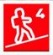 Balisage : JauneParticularité(s) : Site ou point remarquable :L’église de Saint-Quirc ayant appartenu à l’ordre de MalteLa forêt d’eucalyptus de Saint-QuircL’église et le cimetière de Brie avec la stèle du Baron d’Empire GoulousLe beau cheminement le long du ruisseau de La Laure sur un chemin nettoyé et sécurisé (Observation de décembre 2021)Les nombreux passages en crête sur les coteaux du terrefort avec des panoramas à 360 ° et des vues sur la chaîne des Pyrénées jusqu’au Pic du Midi de Bigorre (Notamment depuis la boucle au-delà de Brie).Trace GPS : OuiDistance entre la gare de Varilhes et le lieu de départ : 38 km – 4 €Observation(s) : Pour ce parcours, il est également possible de partir de Brie. C’est ce qu’avait fait Michel Souleils en septembre 2010À St-Quirc, il y a peu de places pour se garer au centre du village. On partira du parking situé devant l’église et le cimetièreLe parcours peut être raccourci en supprimant la boucle au-delà de Brie et en faisant demi-tour à hauteur de l’église de Brie. La distance parcourue est réduite à 21 km et le dénivelé positif à 440 m. En décembre 2021, Jean Gaillard a reconnu la boucle au-delà de Brie. Le cheminement le long du ruisseau de La laure a été nettoyé, sécurisé, le balisage complété. D’une manière générale, le balisage, quoique non conforme, complété par des poteaux directionnels, est suffisant sur la totalité de la boucle pour éviter de s’égarer.